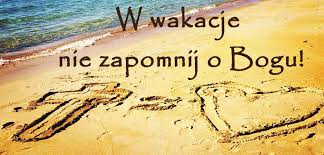 Droga Młodzieży! Dziękuję Wam za każdy trud podjęty w realizację zadań edukacyjnych.  To dzięki niemu możesz pomyślnie zakończyć bieżący rok szkolny. 
Życzę Ci wspaniałych wakacji, radosnego wypoczynku 
i wytchnienia dla ciała i duszy ;-)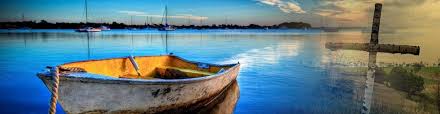 